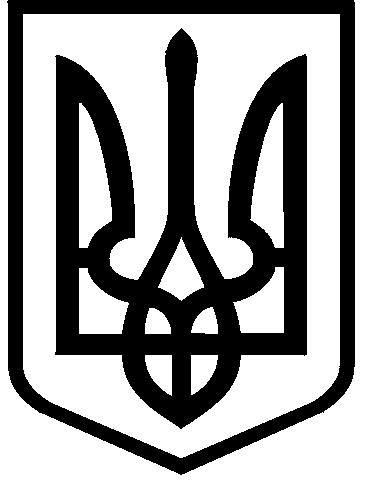 КИЇВСЬКА МІСЬКА РАДАIІI сесія IX скликанняРІШЕННЯ____________№____________________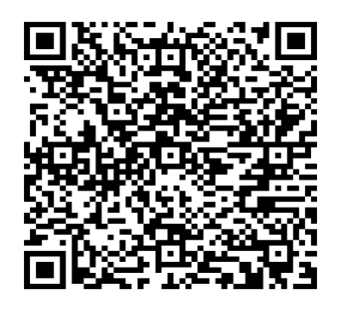 Розглянувши лист товариства з обмеженою відповідальністю «НАУКОВО-ВИРОБНИЧА ФІРМА «ІРКОМ-ЕКТ» (місцезнаходження юридичної особи: 02105, м. Київ, вул. Павла Усенка, 8, а/с 12, ЄДРПОУ 21583365) від 06.03.2024 № 195 про надання розстрочення платежу за придбання земельної ділянки (кадастровий номер 8000000000:62:068:0139), керуючись статтею 9, частиною дев’ятою статті 128 Земельного кодексу України, законами України «Про місцеве самоврядування в Україні», «Про державну реєстрацію речових прав на нерухоме майно та їх обтяжень», «Про адміністративну процедуру», Порядком здійснення розрахунків з розстроченням платежу за придбання земельної ділянки державної та комунальної власності, затвердженим постановою Кабінету Міністрів України від 22.04.2009 № 381, ураховуючи рішення Київської міської ради від 08.02.2024 № 7722/7763 «Про продаж земельної ділянки на вул. Вінстона Черчилля, 69 (CLXXL, CLXXII, CXLII) у Деснянському районі м. Києва Товариству з обмеженою відповідальністю «НАУКОВО-ВИРОБНИЧА ФІРМА «ІРКОМ-ЕКТ» для експлуатації та обслуговування виробничої бази», Київська міська радаВИРІШИЛА:Унести зміни до рішення Київської міської ради від 08.02.2024 
№ 7722/7763 «Про продаж земельної ділянки на вул. Вінстона Черчилля, 69 (CLXXL, CLXXII, CXLII) у Деснянському районі м. Києва Товариству 
з обмеженою відповідальністю «НАУКОВО-ВИРОБНИЧА ФІРМА 
«ІРКОМ-ЕКТ» для експлуатації та обслуговування виробничої бази», а саме: Пункт 6 рішення викласти у новій редакції: «6. Надати розстрочення платежу за придбання земельної ділянки, зазначеної в пункті 2 цього рішення, строком на 3 (три) роки та визначити умови надання розстрочення платежу за придбання земельної ділянки:Покупець зобов’язаний сплатити залишок ціни продажу земельної ділянки (пункт 5 цього рішення) у такому порядку:50 відсотків залишку ціни продажу земельної ділянки (пункт 5 цього рішення) протягом 30 календарних днів після нотаріального посвідчення договору купівлі-продажу земельної ділянки (перший платіж).інші 50 відсотків залишку ціни продажу земельної ділянки (пункт 5 цього рішення) шляхом погашення суми розстроченого платежу протягом 3 (трьох) років рівними частинами (чергові платежі) щомісяця до 25 числа, починаючи з місяця, що настає за тим, в якому внесено перший платіж.Розмір чергового платежу визначається з урахуванням індексу інфляції, встановленого Державною службою статистики України за період з місяця, що настає за тим, в якому внесено перший платіж, по місяць, що передує місяцю внесення чергового платежу. При цьому якщо у будь-якому місяці індекс інфляції становитиме менше 100 відсотків, то під час визначення розміру чергового платежу він враховується за такий місяць на рівні 100 відсотків.При простроченні сплати першого платежу або погашення розстроченого платежу більш як на два місяці розстрочення платежу за придбання земельної ділянки припиняється. Залишок платежу підлягає стягненню продавцем у порядку, встановленому законом.Установити договором купівлі-продажу земельної ділянки, зазначеної в пункті 2 цього рішення, обтяження права власності покупця на земельну ділянку шляхом накладення заборони на розпорядження нею, у тому числі продаж або інше відчуження покупцем земельної ділянки до повного розрахунку за договором купівлі-продажу, зокрема заборонити:укладати договори купівлі-продажу, міни, дарування або іншого відчуження земельної ділянки, а також передавати земельну ділянку в заставу (іпотеку) та до статутного капіталу юридичних осіб;поділ земельної ділянки або її об’єднання з іншими земельними ділянками;у разі передачі покупцем земельної ділянки в оренду надавати згоду орендарям на заставу (іпотеку) права оренди земельної ділянки, а також на передачу (внесення) права оренди земельної ділянки до статутного капіталу юридичних осіб;укладати договори суперфіцію та вчиняти будь-які інші дії та правочини, які можуть спричинити або пов’язані у майбутньому з переходом права власності на земельну ділянку до інших осіб.». Пункт 7 рішення викласти у новій редакції: «7. Договором купівлі-продажу земельної ділянки встановити, що право власності на земельну ділянку, зазначену в пункті 2 цього рішення, виникає у покупця з моменту державної реєстрації цього права, після нотаріального посвідчення договору купівлі-продажу земельної ділянки, сплати покупцем 50 відсотків залишку ціни продажу  земельної ділянки (першого платежу), а також сплати штрафних санкцій (у разі наявності) відповідно до умов договору купівлі-продажу.». Виключити пункт 8 та підпункт 9.1 пункту 9 рішення, у зв’язку з чим пункти 9-13 та підпункти 9.2-9.5 пункту 9 вважати пунктами 8-12 та підпунктами 8.1-8.4 пункту 8 відповідно.Департаменту земельних ресурсів виконавчого органу Київської міської ради (Київської міської державної адміністрації): В двомісячний строк з дня оприлюднення цього рішення підготувати необхідні матеріали для оформлення договору купівлі-продажу земельної ділянки площею 0,4169 га (кадастровий номер 8000000000:62:068:0139) на 
вул. Вінстона Черчилля, 69 (CLXXL, CLXXII, CXLII) у Деснянському районі 
м. Києва на умовах, визначених цим рішенням та рішенням Київської міської ради від 08.02.2024 № 7722/7763 «Про продаж земельної ділянки на вул. Вінстона Черчилля, 69 (CLXXL, CLXXII, CXLII) у Деснянському районі м. Києва Товариству з обмеженою відповідальністю «НАУКОВО-ВИРОБНИЧА ФІРМА «ІРКОМ-ЕКТ» для експлуатації та обслуговування виробничої бази». Вжити заходів для внесення до Державного реєстру речових прав на нерухоме майно відомостей щодо обтяжень права власності на земельну ділянку, передбачених підпунктом 6.4 пункту 6 рішення Київської міської ради від 08.02.2024 № 7722/7763 «Про продаж земельної ділянки на вул. Вінстона Черчилля, 69 (CLXXL, CLXXII, CXLII) у Деснянському районі м. Києва Товариству з обмеженою відповідальністю «НАУКОВО-ВИРОБНИЧА ФІРМА «ІРКОМ-ЕКТ» для експлуатації та обслуговування виробничої бази».Товариству з обмеженою відповідальністю «НАУКОВО-ВИРОБНИЧА ФІРМА «ІРКОМ-ЕКТ» в тримісячний строк з дня оприлюднення цього рішення забезпечити нотаріальне посвідчення договору купівлі-продажу земельної ділянки площею 0,4169 га (кадастровий номер 8000000000:62:068:0139) на вул. Вінстона Черчилля, 69 (CLXXL, CLXXII, CXLII) у Деснянському районі м. Києва та реєстрацію права власності на земельну ділянку відповідно до вимог законодавства України.Дане рішення набирає чинності та вважається доведеним до відома заявника з дня його оприлюднення на офіційному вебсайті Київської міської ради.Контроль за виконанням цього рішення покласти на постійну комісію Київської міської ради з питань архітектури, містопланування та земельних відносин.ПОДАННЯ:Про внесення змін до рішення Київської міської ради від 08.02.2024 
№ 7722/7763 «Про продаж земельної ділянки на вул. Вінстона Черчилля, 69 (CLXXL, CLXXII, CXLII) у Деснянському районі м. Києва Товариству з обмеженою відповідальністю «НАУКОВО-ВИРОБНИЧА ФІРМА «ІРКОМ-ЕКТ» для експлуатації та обслуговування виробничої бази»Київський міський головаВіталій КЛИЧКОЗаступник головиКиївської міської державної адміністрації з питань здійснення самоврядних повноважень                     Петро ОЛЕНИЧДиректорДепартаменту земельних ресурсіввиконавчого органу Київської міської ради(Київської міської державної адміністрації)                Валентина ПЕЛИХ Начальник юридичного управління Департаменту земельних ресурсіввиконавчого органу Київської міської ради(Київської міської державної адміністрації)     Дмитро РАДЗІЄВСЬКИЙ ПОГОДЖЕНО:Постійна комісія Київської міської радиз питань архітектури, містопланування 
та земельних відносинГолова	Секретар	        Михайло ТЕРЕНТЬЄВ              Юрій ФЕДОРЕНКОНачальник управління правового забезпечення діяльності Київської міської радиВалентина ПОЛОЖИШНИКПостійна комісія Київської міської радиз питань бюджету та соціально-економічного розвиткуГоловаСекретар                Андрій ВІТРЕНКО        Владислав АНДРОНОВ